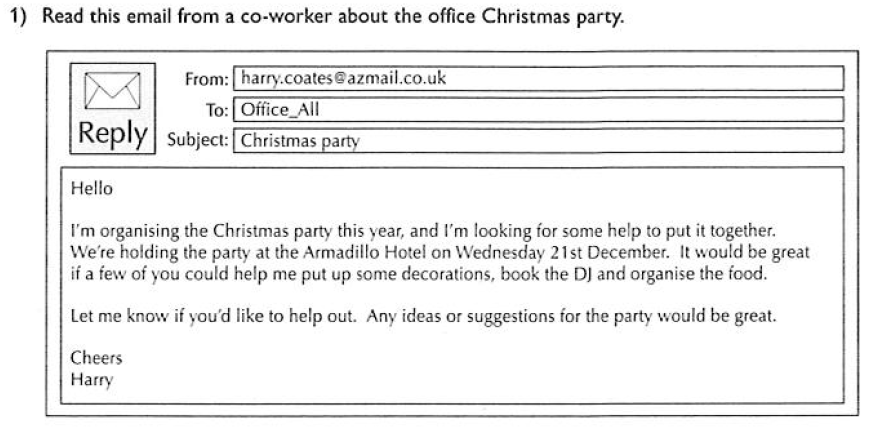 Write a short reply which: Tells Harry that you would like to help organise the partySays how you would like to help out Gives any suggestions you have for the partyWrite your answer on a separate piece of paper. Make sure your spelling, punctuation and grammar are correct. 